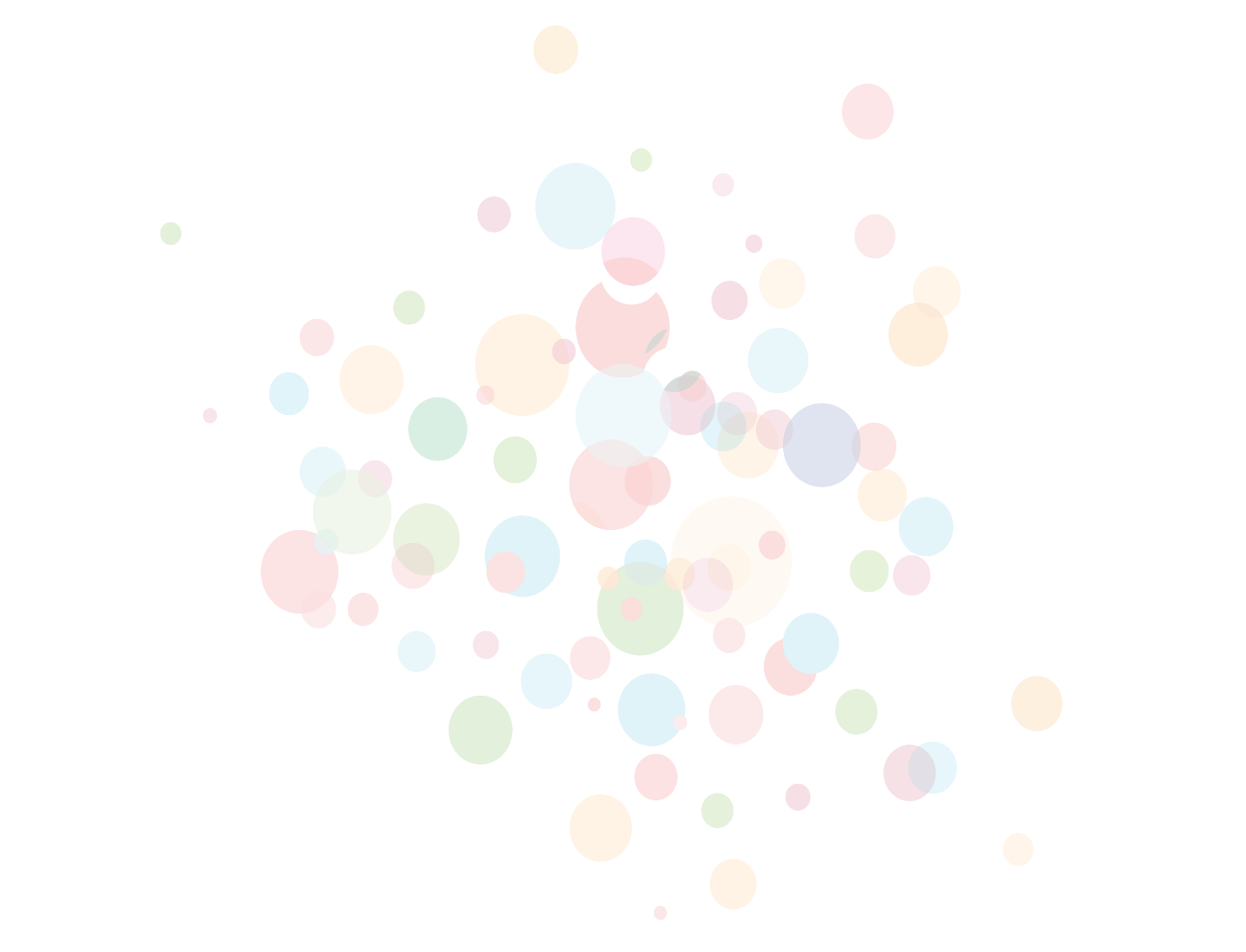 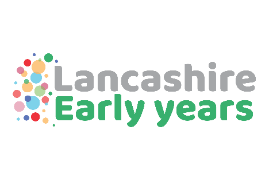 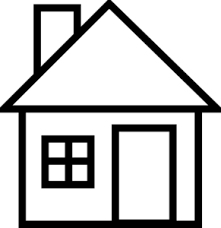 Summative assessment judgements – Birth to Five MattersIndicate the age phase that best fits the child`s stage of development.Indicate the age phase that best fits the child`s stage of development.0 – 6 mths6-12
mths12-18 
mths18-24 
mths24-36 mths36-48 
mths48-60 mthsPersonal, Socialand Emotional DevelopmentMaking relationshipsPersonal, Socialand Emotional DevelopmentSense of selfPersonal, Socialand Emotional DevelopmentUnderstanding FeelingsPhysical DevelopmentMoving and handling Physical DevelopmentHealth and self-careCommunication and LanguageListening and attentionCommunication and LanguageUnderstandingCommunication and LanguageSpeakingLiteracy  ReadingLiteracy  WritingMathematicsNumberMathematicsNumerical patternsUnderstanding the World People and communitiesUnderstanding the World The WorldUnderstanding the World TechnologyExpressive Arts and DesignCreating with MaterialsExpressive Arts and DesignBeing imaginative and ExpressiveComment on how the child learns - the Characteristics of Effective Learning, schemas etc:Comment on how the child learns - the Characteristics of Effective Learning, schemas etc:Comment on how the child learns - the Characteristics of Effective Learning, schemas etc:Comment on how the child learns - the Characteristics of Effective Learning, schemas etc:Comment on how the child learns - the Characteristics of Effective Learning, schemas etc:Comment on how the child learns - the Characteristics of Effective Learning, schemas etc:Comment on how the child learns - the Characteristics of Effective Learning, schemas etc:Comment on how the child learns - the Characteristics of Effective Learning, schemas etc:Comment on how the child learns - the Characteristics of Effective Learning, schemas etc: